Psychological Referrals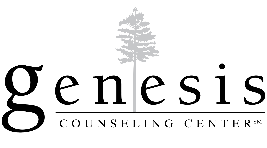 Cynthia Kokoris, Psy.D.2005 Old Greenbrier Rd Ste 100 Chesapeake, VA 23320 Phone: 965-5886Kathrin Hartmann, Ph.D.309 Lynnhaven ParkwaySuite 100Virginia Beach23452(757)-645-9835 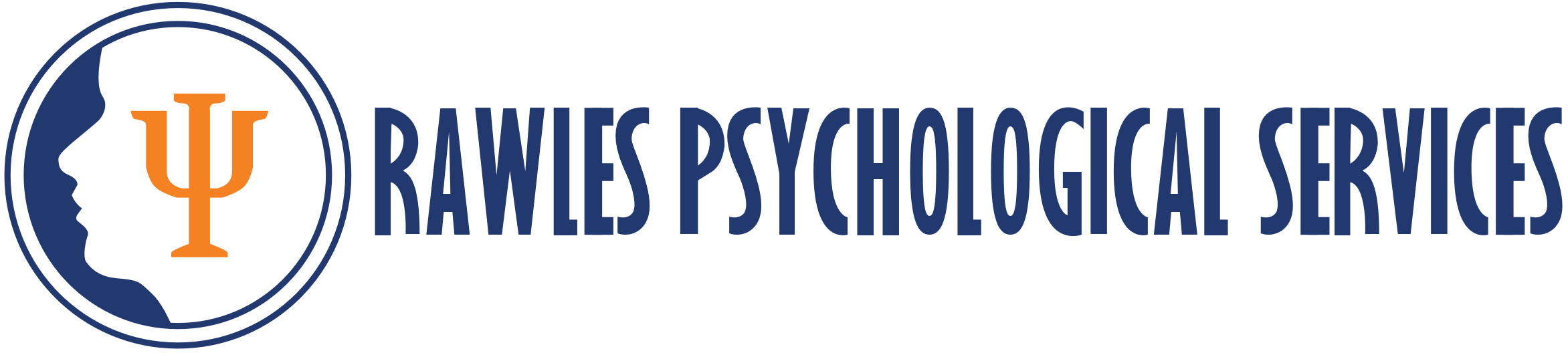 Elissa Jarvis, Psy.D2010 Old Greenbrier Road, Suite J Chesapeake, VA, VA 23320(757) 493-2912Text size: AAAAPrimary Location Skip LocationChesapeake Psychological Associates
757-420-0530
640 Independence Parkway
Suite 100
Chesapeake, VA 23320

info@chespsych.comChesapeake Psychological Associates 
Randy A. Rhoad, Psy.D.
640 Independence Parkway, Suite 100
Chesapeake, VA 23320 Phone: 420-0530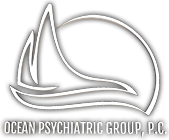 Ocean Psychiatric Group
770 Lynnhaven Pkwy, Suite 240
Virginia Beach, VA 23452
(757) 802-4500Amy Carter, Ph.D.770 Lynnhaven Pkwy, Suite 240
Virginia Beach, VA 23452 Phone: 802-4500Footer7d33ed4767f6c32630fc5c4ab7834e5a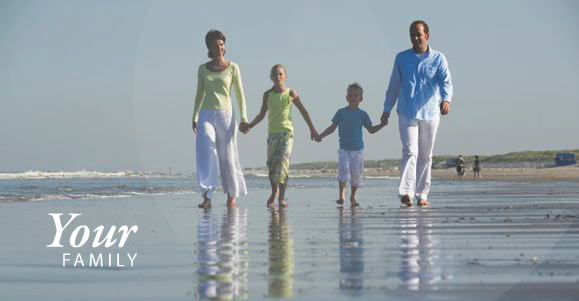 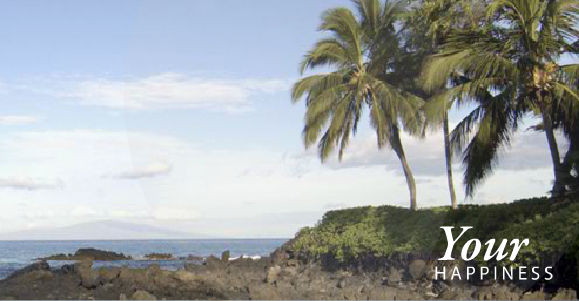 